 Program Ministra Rodziny i Polityki Społecznej                                           „Opieka wytchnieniowa -edycja 2024                                                                 – finansowanego ze środków z  Funduszu Solidarnościowego.                      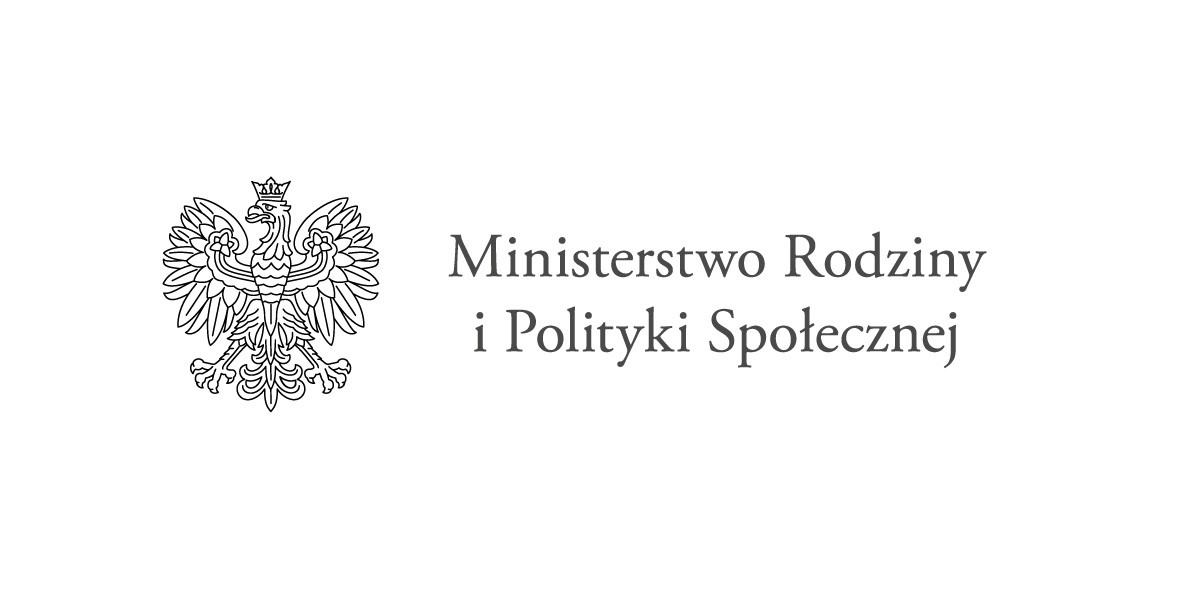 Klauzula informacyjna w ramach Programu „OPIEKA WYTCHNIENIOWA” – edycja 2024Zgodnie z art. 13 i art.14 rozporządzenia Parlamentu Europejskiego i Rady (UE) 2016/679 
z dnia 27 kwietnia 2016 r. w sprawie ochrony osób fizycznych w związku z przetwarzaniem danych osobowych i w sprawie swobodnego przepływu takich danych oraz uchylenia dyrektywy 95/46/WE (ogólne rozporządzenie o ochronie danych) (Dz. Urz. UE L 119 z 04.05.2016, str.1, z późn. zm.), zwanego dalej „RODO”, informujemy, że:Administratorem Pani/Pana danych osobowych jest Miejski Ośrodek Pomocy Społecznej w Bukownie, ul. Wojska Polskiego 3,   32 -332 Bukowno.Administrator wyznaczył Inspektora Ochrony Danych Osobowych – Pani Barbara Kołacz z którą można się skontaktować poprzez e-mail: iod@barbarakolaczschule.pl w każdej sprawie dotyczącej przetwarzania Pani/Pana danych osobowych.Celem przetwarzania danych osobowych jest realizacja Programu Ministra Rodziny i Polityki Społecznej „Opieka wytchnieniowa” – edycja 2024 w gminie Bukowno, w tym uczestnictwo Pana/Pani w Programie oraz rozliczenie otrzymanych środków z Funduszu Solidarnościowego.Dane osobowe przetwarzane są na podstawie art. 6 ust. 1 lit e RODO, tj. w związku z wykonaniem zadania realizowanego w interesie publicznym lub w ramach sprawowania władzy publicznej powierzonej administratorowi oraz na podstawie art. 9 ust. 2 lit. g RODO, tj. przetwarzanie jest niezbędne ze względów związanych z ważnym interesem publicznym, na podstawie prawa Unii lub prawa państwa członkowskiego, które są proporcjonalne do wyznaczonego celu, nie naruszają istoty prawa do ochrony danych i przewidują odpowiednie i konkretne środki ochrony praw podstawowych i interesów osoby, której dane dotyczą, w tym do wypełnienia obowiązków w zakresie zabezpieczenia społecznego i ochrony socjalnej wynikających z Programu Ministra Rodziny i Polityki Społecznej „Opieka wytchnieniowa” – edycja 2024, przyjętego na podstawie ustawy z dnia 23 października 2018 r. o Funduszu Solidarnościowym (Dz. U. z 2020 r. poz. 1787 z późn. zm.).Pani/Pana dane osobowe będą przechowywane przez okres wymagany przepisami prawa zgodnie z ustawą z dnia 14 lipca 1983 r. o narodowym zasobie archiwalnym i archiwach oraz wydanych na jej podstawie aktach wykonawczych oraz zgodnie z przepisami wewnętrznymi jednostki zatwierdzonymi przez Archiwum państwowe.Źródłem pochodzenia danych osobowych mogą być wnioskodawcy, tj. opiekunowie osób niepełnosprawnych oraz osoby zatrudnione/świadczące/realizujące usługi opieki wytchnieniowej.Odbiorcami Pani/Pana danych osobowych są podmioty uprawnione do ujawnienia im danych na mocy przepisów prawa oraz podmioty realizujące świadczenie w imieniu administratora na podstawie umów cywilnoprawnych. Dane osób fizycznych przetwarzane przez Miejski Ośrodek Pomocy Społecznej w Bukownie, w szczególności dane osób świadczących/realizujących usługi asystenta na rzecz uczestników Programu lub opiekunów prawnych mogą być udostępniane Ministrowi Rodziny i Polityki Społecznej lub Wojewodę Małopolskiego m.in. do celów sprawozdawczych czy kontrolnych.)Ma Pani/Pan prawo do: dostępu do swoich danych osobowych, ich sprostowania, uzyskania ich kopii, prawo do ograniczenia ich przetwarzania oraz prawo wniesienia skargi do Prezesa Urzędu Ochrony Danych Osobowych (ul. Stawki 2, 00-193 Warszawa, tel. 22 531 03 00, e-mail: kancelaria@uodo.gov.pl). Ponadto ma Pan/Pani prawo do wniesienia sprzeciwu co do przetwarzania danych, a administratorowi nie wolno już przetwarzać tych danych osobowych, chyba że wykaże on istnienie ważnych prawnie uzasadnionych podstaw do przetwarzania, nadrzędnych wobec interesów, praw i wolności osoby, której dane dotyczą, lub podstaw do ustalenia, dochodzenia lub obrony roszczeń. Podanie danych osobowych w zakresie wynikającym z Karty zgłoszenia do Programu „Opieka wytchnieniowa” –edycja 2024 lub realizacji Programu jest dobrowolne, jednak niezbędne do wzięcia udziału w Programie. 							…………………………………………    				                                                             Data /Podpis   